30.01.2024 г.                                                                                                                № 46Об обеспечении граждан древесиной для собственных нужд в Тулунском районеЗаслушав информацию директора государственного казенного учреждения Иркутской области «Тулунское лесничество» Эберца А.Н. «Об обеспечении граждан древесиной для собственных нужд в Тулунском районе», руководствуясь статьями 27, 44 Устава муниципального образования «Тулунский район», Дума Тулунского муниципального района РЕШИЛА:1.Информацию директора государственного казенного учреждения Иркутской области «Тулунское лесничество» Эберца А.Н. «Об обеспечении граждан древесиной для собственных нужд в Тулунском районе» принять к сведению. 2.Рекомендовать Администрации Тулунского муниципального района рассмотреть на очередном административном Совете с главами сельских поселений вопрос по оказанию помощи жителям Тулунского района при составлении отчетности об использовании лесов (форма 1-ИЛ).Председатель Думы Тулунскогомуниципального района                                                                           М.С.Шавель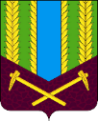 РЕШЕНИЕДУМЫ ТУЛУНСКОГО МУНИЦИПАЛЬНОГО РАЙОНАИРКУТСКОЙ ОБЛАСТИ